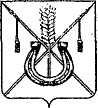 АДМИНИСТРАЦИЯ КОРЕНОВСКОГО ГОРОДСКОГО ПОСЕЛЕНИЯКОРЕНОВСКОГО РАЙОНАПОСТАНОВЛЕНИЕот 19.10.2021                    		                              			№  1050г. КореновскО проекте решения Совета Кореновского городского поселения Кореновского района «О внесении изменений в решение СоветаКореновского городского поселения Кореновского районаот 28 ноября 2018 года № 453 «Об установлении земельного налога»В соответствии с решением Совета Кореновского городского поселения Кореновского района от 22 апреля 2014 года № 426 «Об утверждении Положения «О порядке внесения проектов нормативных правовых актов в Совет Кореновского городского поселения», администрация Кореновского городского поселения Кореновского района п о с т а н о в л я е т:1. Согласиться с проектом решения Совета Кореновского городского поселения Кореновского района «О внесении изменений в решение Совета Кореновского городского поселения Кореновского района от 28 ноября                  2018 года № 453 «Об установлении земельного налога». 2. Направить проект решения «О внесении изменений в решение Совета Кореновского городского поселения Кореновского района от 28 ноября                    2018 года № 453 «Об установлении земельного налога» в Совет Кореновского городского поселения Кореновского района для рассмотрения в установленном порядке (прилагается).3. Назначить представителем главы Кореновского городского поселения Кореновского района при обсуждении данного проекта решения в Совете Кореновского городского поселения начальника финансово-экономического отдела администрации Кореновского городского поселения Ю.А. Киричко.4. Общему отделу администрации Кореновского городского поселения Кореновского района (Питиримова) опубликовать настоящее постановление в печатном средстве массовой информации и обеспечить его размещение на официальном сайте администрации Кореновского городского поселения Кореновского района в информационно-телекоммуникационной сети «Интернет».5. Постановление вступает в силу со дня его подписания.ГлаваКореновского городского поселенияКореновского района						                     М.О. ШутылевПРОЕКТ РЕШЕНИЯСовета Кореновского городского поселения Кореновского районаот ____________   					                                       № ___г. КореновскО внесении изменений в решение Совета Кореновского городского поселения Кореновского района от 28 ноября 2018 года № 453 «Об установлении земельного налога»В соответствии с главой 31 Налогового кодекса Российской                         Федерации, Федеральным законом от 6 октября 2003 года № 131-ФЗ «Об общих принципах организации местного самоуправления в Российской                             Федерации» и Уставом Кореновского городского поселения Кореновского района, Совет Кореновского городского поселения Кореновского                                       района р е ш и л:1. Внести в решение Совета Кореновского городского поселения Кореновского района от 28 ноября 2018 года № 453 «Об установлении земельного налога» (с изменениями от 29 ноября 20219 года № 29-4/4) следующие изменения:1.1. Пункт 1 решения изложить в новой редакции:«1. Установить на территории Кореновского городского поселения Кореновского района земельный налог, определив налоговые ставки в следующих размерах:												   »2. Признать утратившим силу подпункт 1.1. пункта 1 решения Совета Кореновского городского поселения Кореновского района от 27 ноября                           2019 года № 29-4/4 «О внесении изменений в решение Совета Кореновского городского поселения Кореновского района от 28 ноября 2018 года № 453 «Об утверждении земельного налога».3. Настоящее решение подлежит официальному опубликованию и размещению на официальном сайте администрации Кореновского городского поселения Кореновского района в информационно-телекоммуникационной сети «Интернет».4. Контроль за выполнением настоящего решения возложить на постоянную комиссию по вопросам правопорядка и законности Совета Кореновского городского поселения Кореновского района (Бурдун).5. Настоящее решение вступает в силу с 1 января 2022 года, но не ранее чем по истечении одного месяца со дня его официального опубликования. ПРИЛОЖЕНИЕк постановлению	администрацииКореновского городского поселенияКореновского районаот 19.10.2021 № 1050№№ п/пКатегория земельВид разрешенного использования земельных участковСтавка земельного налога, %11.Земли сельскохозяйственного назначенияВ отношении земельных участков, отнесенных к землям сельскохозяйственного назначения0,322.Земли населенных пунктов:22.1.В отношении земельных участков, отнесенных к землям в составе зон сельскохозяйственного использования в населенных пунктах и используемых для сельскохозяйственных производств0,322.2.В отношении земельных участков занятых жилищным фондом и объектами инженерной инфраструктуры жилищно-коммунального комплекса (за исключением доли в праве на земельный участок, приходящейся на объект, не относящийся к жилищному фонду и к объектам инженерной инфраструктуры жилищно-коммунального комплекса) или приобретенных (предоставленных) для жилищного строительства (за исключением земельных участков, приобретенных (предоставленных) для индивидуального жилищного строительства, используемых в предпринимательской деятельности)0,322.3.В отношении земельных участков, не используемых в предпринимательской деятельности, приобретенных (предоставленных) для ведения личного подсобного хозяйства, садоводства или огородничества, а также земельных участков общего назначения, предусмотренных Федеральным законом от 29 июля 2017 года № 217-ФЗ «О ведении гражданами садоводства и огородничества для собственных нужд и о внесении изменений в отдельные законодательные акты Российской Федерации»0,322.4.В отношении земельных участков, приобретенных (предоставленных) для индивидуального жилищного строительства, используемых в предпринимательской деятельности0,622.5В отношении земельных участков, используемых в предпринимательской деятельности земельных участков, приобретенных (предоставленных) для ведения личного подсобного хозяйства, садоводства или огородничества0,633.В отношении земельных участков, ограниченных в обороте в соответствии с законодательством Российской Федерации, предоставленные для обеспечения обороны, безопасности и таможенных нужд0,344.Прочих земельных участков1,5ГлаваКореновского городского поселения Кореновского района                                      М.О. ШутылевПредседатель Совета Кореновского городского поселения Кореновского района                                                              Е.Д. Деляниди